1. Колико јабука има у ове две чиније? Израчунај: 2*0=___.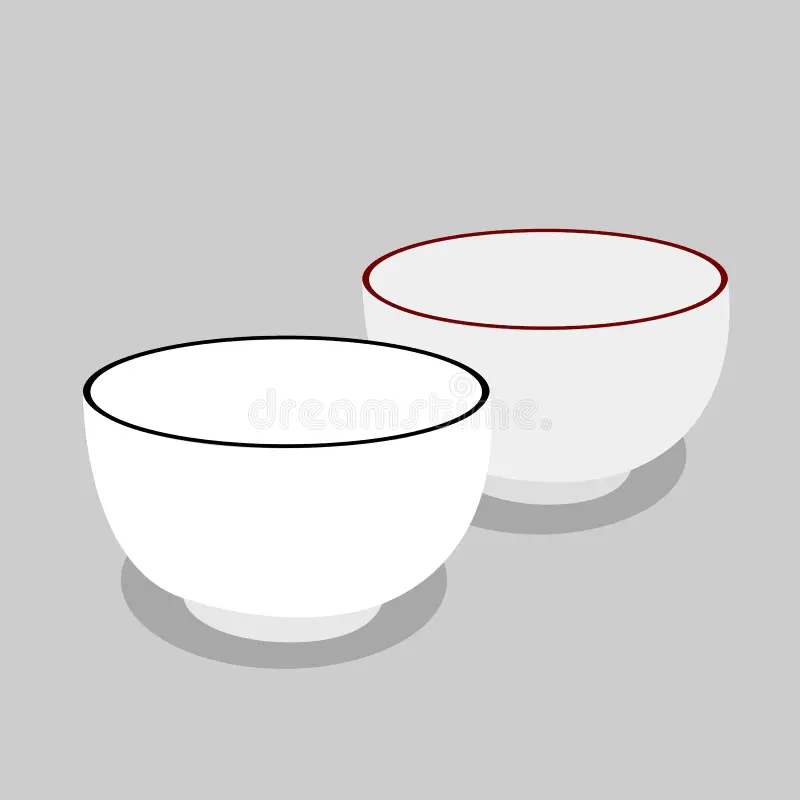 2. Израчунај: 2*1=___3. Израчунај: 10*0=___.A. 0Б. 10В. 1004. 0*1=1- Да ли је наведени исказ тачан?А. ДаБ. Не5. Први чинилац је број 1, а други 6. Израчунај производ.___________________________________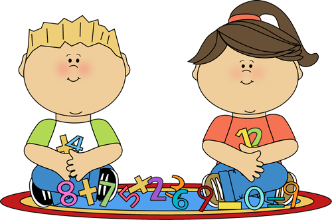 6. Израчунај 1*5=__*1=__*0=__.А. Крајњи резултат је 1Б. Крајњи резултат је 0В. Крајњи резултат је 57. 9*0__1*9- Означи <, > или =:А. <Б. >В. =8. Израчунај: 10*0=__9. Први чинилац је број 10, а други 1. Израчунај производ.________________________________________10. Израчунај: 1*8=__*1=__*0=__.А. Крајњи резултат је 8Б. Крајњи резултат је 0В. Крајњи резултат је 111. 0*3___1*3- Означи <, > или =:А. <Б. >В. =12. Израчунај: 0*2=___.А. 2Б. 1В. 0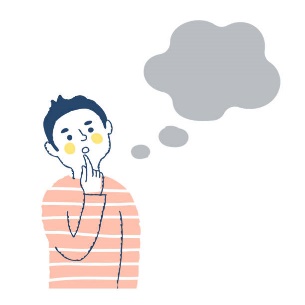 13. Први чинилац је број 7, а други 0. Израчунај производ.__________________________________________14. 4*1=4- Да ли је наведени исказ тачан?А. ДаБ. Не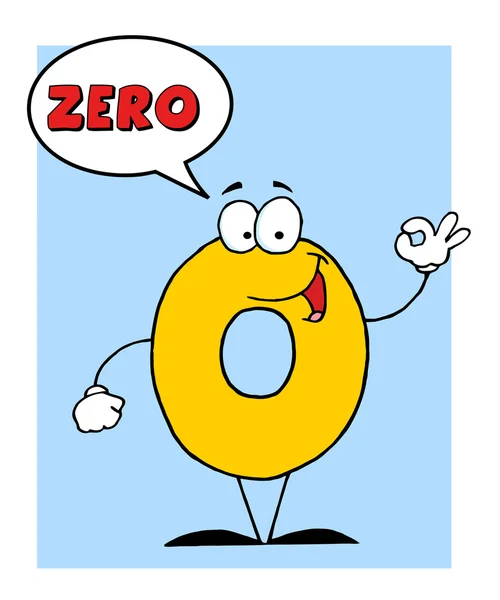 15. Израчунај: 7*10=__*0=__*10=___.А. Крајњи резултат је 70Б. Крајњи резултат је 7В. Крајњи резултат је 0